 		                Ice Blast Tournament, St. Louis Mo., January 19- 21, 2019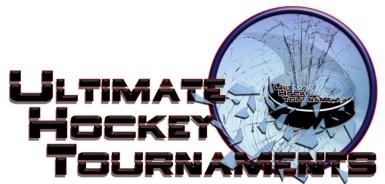       Squirt B Red Division		     Tournament FormatFour teams, with each team playing three preliminary round games.  At the conclusion of preliminary round,                          1st plays 2nd for Championship. 3rd plays 4th for the consolation.Standings		Game Results	TeamPoints Gm1Points Gm2Points Gm3Total PointsTiebreakers Arctic Jr. Fury, IL.0224 Homewood Vikings 2, IL.0000 Affton Americans, MO.2226 St. Peters Spirit (horenkamp), MO.2002Sat    5:30    5:30PmPmFenton ForumFenton ForumFenton ForumAfftonAfftonAffton44vs.vs.FuryFury11Sat    6:45    6:45PmPmAffton RinkAffton RinkAffton RinkAffton RinkVikingsVikings22vs.vs.Spirit                               3Spirit                               3Spirit                               3Sun    6:45    6:45pmpmFenton ForumFenton ForumFenton ForumFenton ForumFuryFury88vs.vs.Vikings                           3Vikings                           3Vikings                           3Sun    7:55    7:55PmPmSt. Peters Rec Plex- Rink ASt. Peters Rec Plex- Rink ASt. Peters Rec Plex- Rink ASt. Peters Rec Plex- Rink ASpiritSpirit11vs.vs.Affton                             6Affton                             6Affton                             6Mon    9:15    9:15AmAmSt. Peters Rec Plex- Rink ASt. Peters Rec Plex- Rink ASt. Peters Rec Plex- Rink ASt. Peters Rec Plex- Rink AAfftonAffton       6       6vs.vs.Vikings                           1Vikings                           1Vikings                           1Mon    9:25    9:25AmAmSt. Peters Rec Plex- Rink BSt. Peters Rec Plex- Rink BSt. Peters Rec Plex- Rink BSt. Peters Rec Plex- Rink BFuryFury      4      4vs.vs.Spirit                               0Spirit                               0Spirit                               0HOMEHOMEAWAYAWAYAWAYAWAYMondayMonday  12:10  12:10PmPmSt. Peters Rec Plex- Rink B 3rd   3rd   3rd  SpiritSpirit4th 4th  Vikings   7-2                          Consolation Vikings   7-2                          Consolation Vikings   7-2                          Consolation Vikings   7-2                          ConsolationMondayMonday  1:00  1:00PmPmSt. Peters Rec Plex- Rink A  1st  1st  1stAfftonAffton2nd2nd  Fury        2-1                     Championship  Fury        2-1                     Championship  Fury        2-1                     Championship  Fury        2-1                     Championship